Разговор «Тет-а-тет»Какой оптимальный возраст для начала посещения ребенком детского сада?Администрация детского садаОднозначно на этот вопрос ответить невозможно. Как лучше ребенку на самом деле, могут знать только родители. В наш детский сад поступают дети с 1,5 лет. Главное, чтобы родители морально были готовы отдать ребенка в дошкольное учреждение и заранее готовили малыша к предстоящим жизненным изменениям.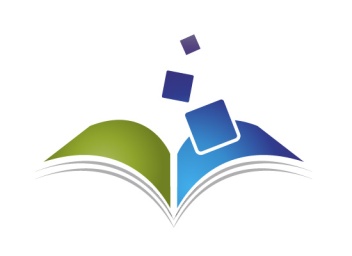 ВоспитательПрактика показывает, «несадиковых» детей нет. Вопрос лишь в том, сколько усилий нужно приложить самому ребенку его родителям и педагогам, чтобы адаптация к детскому саду состоялась. Все дети разные.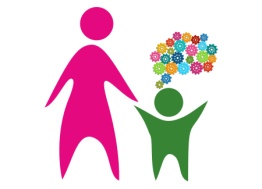 Перед тем, как отдать ребенка в садик, с ним обязательно нужно заниматься. Конечно, любой воспитатель будет рад видеть в группе ребенка, который владеет всеми навыками самообслуживания, но, если ваш малыш не научился ходить на горшок или аккуратно пить из кружки – это не повод для переживаний. Благодаря тому, что все детки находятся вместе, у них появляется прекрасная возможность учиться друг у друга чему–то новому.Педагог-психолог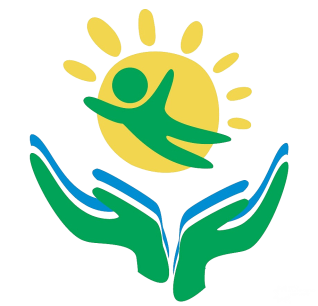 При принятии решения о детском саде необходимо внимательно наблюдать за своим ребенком, оценивать его готовность или не готовность. Здесь необходимо ориентироваться не только на возраст малыша, а скорее на его психическое развитие, учитывая, что развитие каждого ребеночка идет в своем уникальном ритме.Ребенок готов к детскому саду, если он: тянется к общению с другими детьми; с незначительной помощью взрослого ухаживает за собой; без истерик может находиться какое-то время один, не требуя чье-либо внимание, сам себя занимает и развлекает; нет противопоказаний по состоянию здоровья (пищевая аллергия, отклонения в работе нервной системы, предрасположенность к частым простудным заболеваниям, проблем со слухом и зрением и т.д.); 